Cтруктурное подразделение «Детский сад №17 комбинированного вида»
муниципального бюджетного дошкольного образовательного учреждения
«Детский сад «Радуга» комбинированного вида»                                        Рузаевского муниципального районаКонкурс «Лучший педагогический проект»Методическая разработка педагогического проекта направленного на приобщение детей к национальному языку и культуре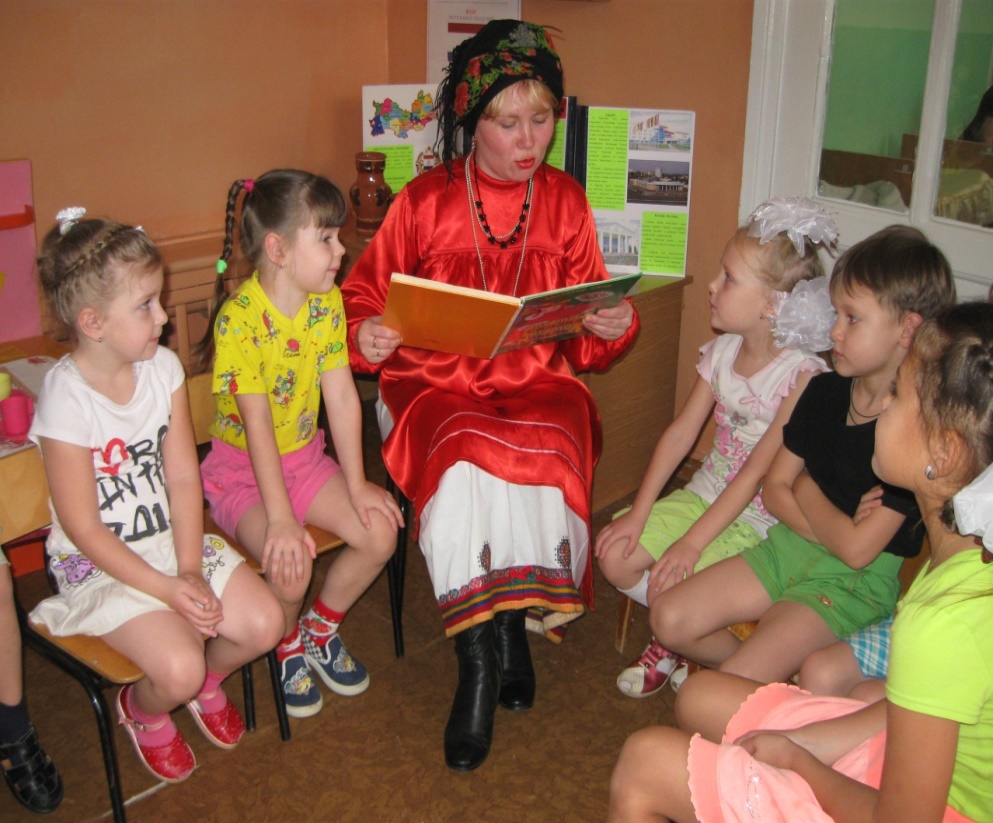                  Подготовила                                                                 Воспитатель высшей квалификационной категории                                                        Рузманова Светлана Ивановна2024Краткая аннотация проекта:     В проекте участвовали дети старшей группы, воспитатель, родители.К сожалению, проживая в Мордовии, дети дошкольного возраста не знают детских мордовских писателей и поэтов и их произведений. Родители не уделяют должного внимания чтению художественной литературы писателей и поэтов родного края. Чтобы люди не забывали свои традиции, свою культуру, родной язык, необходимо знакомить детей уже с дошкольного возраста с творчеством писателей и поэтов родного края. Проект создан с целью углубления знаний детей о культуре и традициях мордовского народа и знакомства с писателями и поэтами республики Мордовия.Для реализации цели проекта я поставила перед собой следующие задачи: - Формировать представления о мордовских писателях и поэтах нашей республики, их биографией, знакомить с художественными произведениями.- Развивать творческие способности детей посредством продуктивной деятельности, стимулировать желание создавать красивое своими руками, интерес к художественной литературе родного края.- Совершенствовать умение выразительно рассказывать стихи, интонационную выразительность мокшанской речи, называть жанры произведений, мордовских писателей и поэтов, драматизировать отрывки из художественных произведений.                                                          - Воспитывать чувство гордости за свой край.- Создать условия для совместной деятельности детей, их родителей и педагогов.Ожидаемые результаты проекта:– У детей появится интерес к книгам мордовских авторов.                                                                                    – Дети научатся выразительно читать стихотворения мордовских поэтов.– Будут понимать смыл читаемого произведения и уметь вести беседу по прочитанному произведению.                                                                                   – Дети запомнят названия художественных произведений и их авторов, а так же любимых сказок и рассказов, научатся различать жанры литературных произведений.                                                                                                                                                                                                        – У детей сформируется чувство любви к родине на основе ознакомления их с художественной литературой мордовских поэтов и писателей.                                                          Продолжительность проекта: 1 годМЕТОДИЧЕСКИЙ ПАСПОРТ ПРОЕКТАНазвание педагогического проекта: «Родной язык разум открывает».Автор проекта: Рузманова Светлана Ивановна воспитатель высшей категории.Возраст детей: дети старшей группы (5-6 лет)Тип проекта: долгосрочный, информационно-творческий.Актуальность проекта: К сожалению, проживая в Мордовии, дети дошкольного возраста не знают детских мордовских писателей и поэтов и их произведений. Родители не уделяют должного внимания чтению художественной литературы писателей и поэтов родного края. Многие родители мордовской национальности учат своих детей говорить на русском языке и родной язык постепенно исчезает. Наш сад посещают дети из мордовского села Левжа, и они не являются носителями родного языка, а родители намеренно не учат их даже разговорному стилю. При опросе взрослых мы получили ответы: «Не хотят, чтобы у их детей был мордовский акцент», «Стесняются своей национальности», «Для проживания в городе мордовский язык не нужен» и т.п.            Так вот, я думаю, чтобы люди не забывали свои традиции, свою культуру, родной язык, необходимо знакомить детей уже с дошкольного возраста с творчеством писателей и поэтов родного края. Современные технологии, не в меру и бесконтрольно используемые родителями, отдаляют их от детей, а книга, чтение которой предполагает более близкий контакт, помогает сблизиться, объединиться, остается не у дел!          Я считаю, что необходимо детей уже с дошкольного возраста знакомить с художественной литературой писателей и поэтов родного края, так как это влияет на формирование у детей чувства любви к родному краю. В ходе реализации таких мероприятий дети запоминают названия художественных произведений и их авторов, у них появляется интерес к чтению и они учатся выразительно читать стихотворения мордовских поэтов, различать жанры литературных произведений, а так же отражать свои впечатления в продуктивной деятельности.Цель проекта: Углубление знаний детей о культуре и традициях мордовского народа и знакомство с писателями и поэтами республики Мордовия. Задачи:     - Формировать представления о мордовских писателях и поэтах нашей республики, их биографией, знакомить с художественными произведениями.- Развивать творческие способности детей посредством продуктивной деятельности, стимулировать желание создавать красивое своими руками, интерес к художественной литературе родного края.- Совершенствовать умение выразительно рассказывать стихи, интонационную выразительность мокшанской речи, называть жанры произведений мордовских писателей и поэтов, драматизировать отрывки из художественных произведений.                                                          - Воспитывать чувство гордости за свой край.- Создать условия для совместной деятельности детей, их родителей и педагогов.Ресурсное обеспечение:– Портреты мордовских писателей– Книги– Журналы «Якстерь тяштеня»– Фотографии                                                                                                                          – Художественные произведения– Предметы декоративно-прикладного искусства                                                             – Аудио записи с произведениями  писателей и поэтов МордовииУчастники:                                                                                             – Воспитатель                                                                                                                              – Дети старшей группы– Родители воспитанников        Методы работы по приобщению детей к чтению книг:Словесные:- Чтение художественных произведений;- Беседы по прочитанному;- Вопросы к детям по содержанию произведений;                                                                                - Заучивание наизусть;- Пересказ произведений;                                                                                                                   - Выразительное чтение.Практические:- Дидактические игры;- Элементы инсценирования;- Изображение прочитанного в изобразительной деятельности (рисование, лепка, аппликация);Наглядные:- Показ иллюстраций, картинок, портретов писателей и поэтов;                                                                                   - Просмотр презентаций;-Показ тематических выставок, посвященных творчеству поэтов и  писателей.Формы приобщения детей к художественной литературе:- Создание детьми книг-самоделок;- Экскурсия в детскую библиотеку;- Участие детей в конкурсе чтецов;- Знакомство с биографией писателей и поэтов родного края;- Организация и проведение конкурса чтецов по творчеству известного рузаевского поэта Ф.М. Костяйкина;-Оформление тематических выставок, посвященных творчеству поэтов и  писателей;-Изготовление папки-передвижки на тему: «Знакомство детей старшего дошкольного возраста с писателями и поэтами Мордовии»;- Сотрудничество с родителями (консультации, анкетирование, участие родителей в проектной деятельности, литературных конкурсах, творческих конкурсах, в пополнении и обновлении книжного уголка, в оформлении выставок).Полученные результаты:– У детей появился интерес к книгам мордовских авторов.                                                                                    – Дети стали выразительно читать стихотворения мордовских поэтов.– Понимают смыл читаемого произведения и умеют вести беседу по прочитанному произведению.                                                                                   – Дети запоминают названия художественных произведений и их авторов, различают жанры литературных произведений.                                                                                                                         – Дети знают  названия любимых сказок и рассказов.                                                                               – У детей сформировано чувство любви к родине на основе ознакомления детей с художественной литературой мордовских поэтов и писателей.     Способы определения результатовОценка результатов данного проекта осуществляется с помощью методов контроля, которые позволяют осуществлять обратную связь в обучении с целью получения данных об успешности обучения. В частности, я использовала в основном методы устного контроля – его основа монологический ответ ребенка или вопросно-ответная система. Они применены мной в индивидуальной, групповой, фронтальной форме. К этим методам относятся – рассказ, беседа, объяснение, пересказ, сообщение из опыта дошкольников. Средства – дидактические игры, карточки, картины, вопросы, предметы, серии картинок. Также я наблюдала (метод наблюдения) за деятельностью детей с целью оценки уровня усвоения новых знаний. Наблюдая, за ребенком в естественной свободной и самостоятельной деятельности, оценивала способность ребенка применять полученный опыт, творчески адаптировать его в повседневной жизни, как используют полученные знания и умения в разных видах детской активности.Содержание проектаФОТО  МЕРОПРИЯТИЙ ПРОЕКТА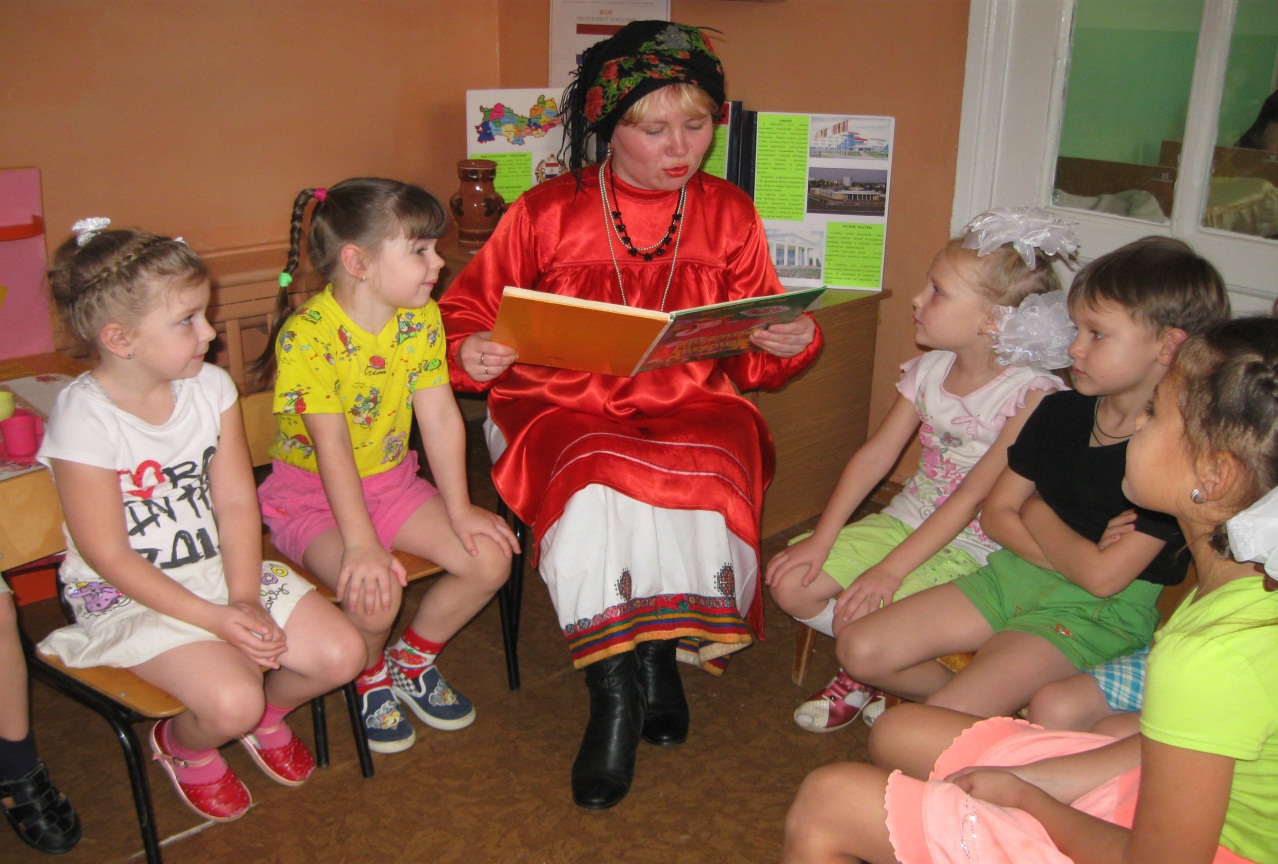 Знакомство детей с творчеством известного мордовского детского поэта Анатолия Фёдоровича Ежова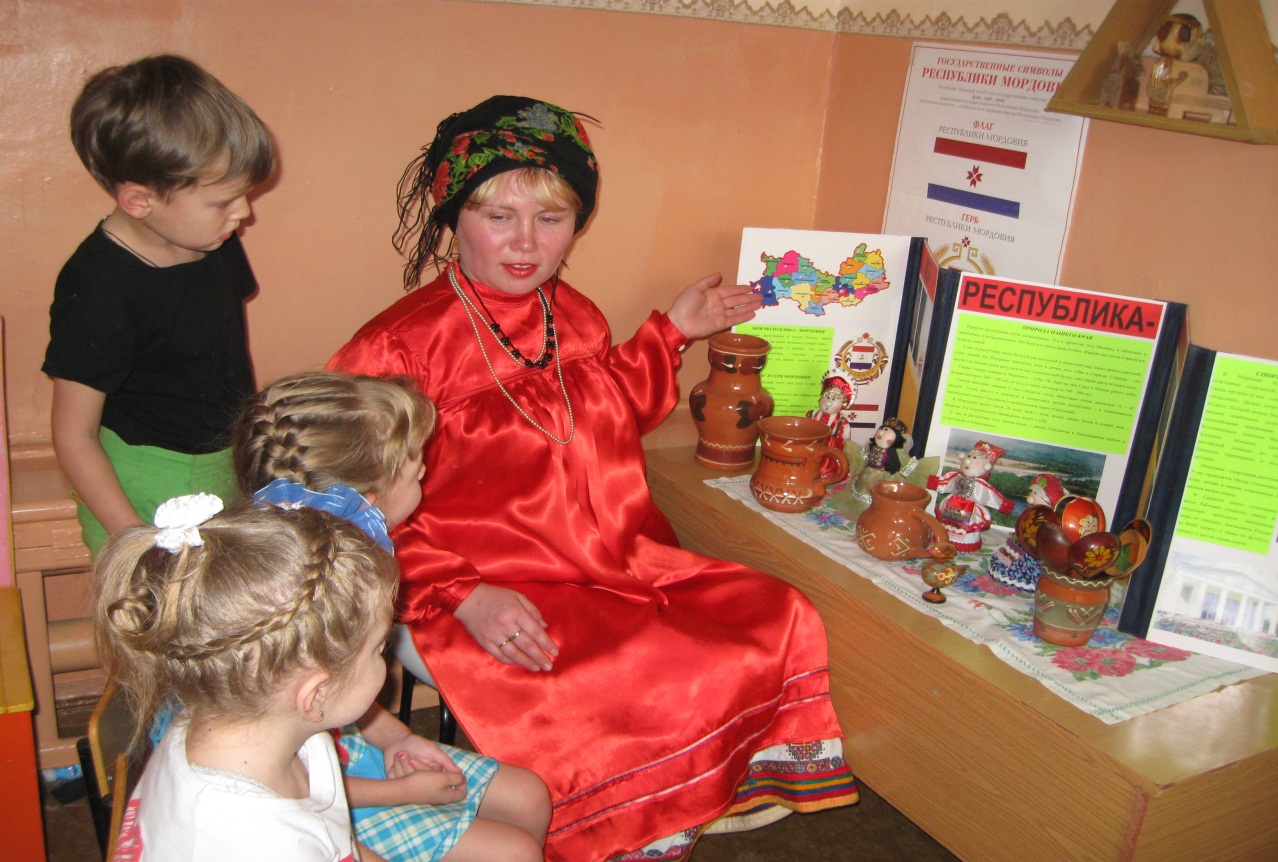 Знакомство детей с картой Мордовии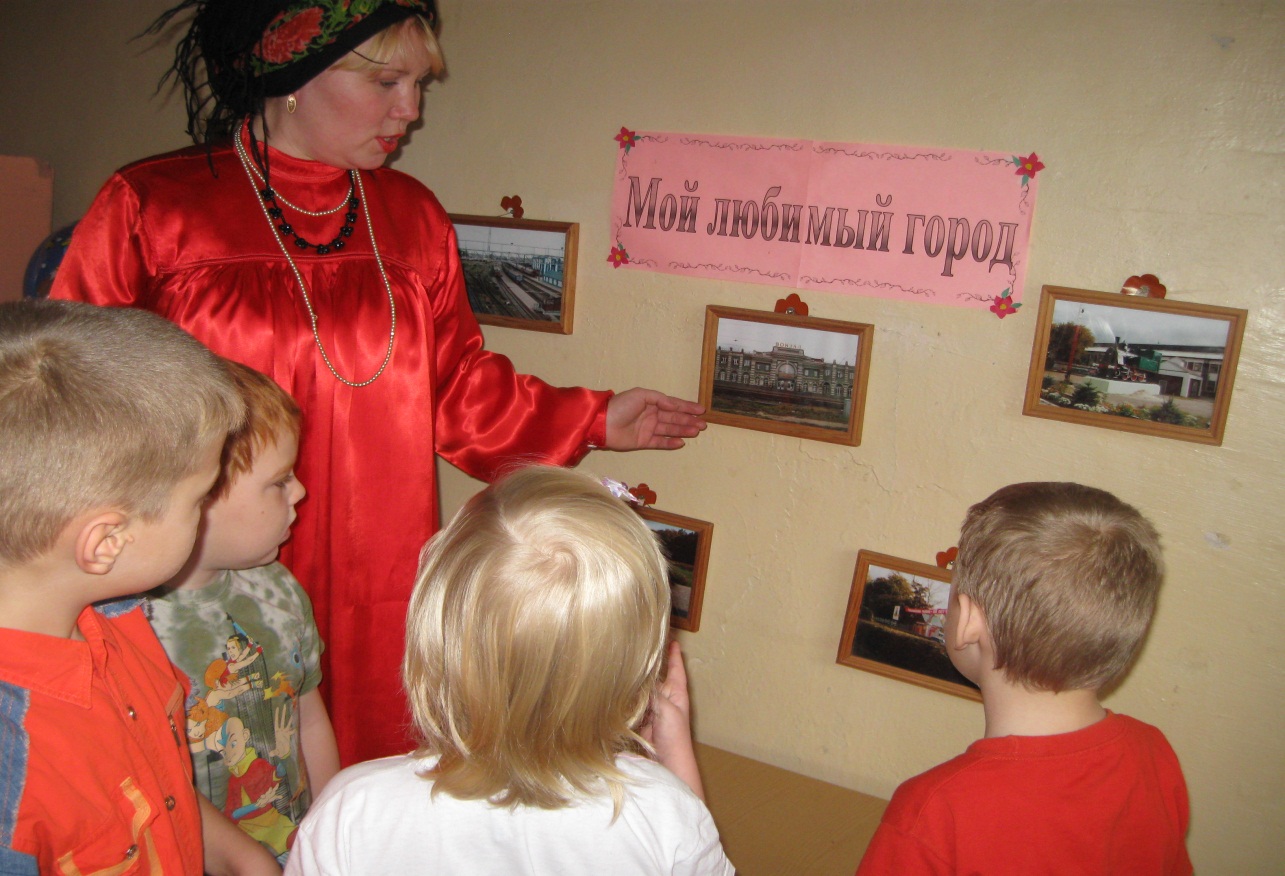 Рассматривание фотовыставки «Мой любимый город»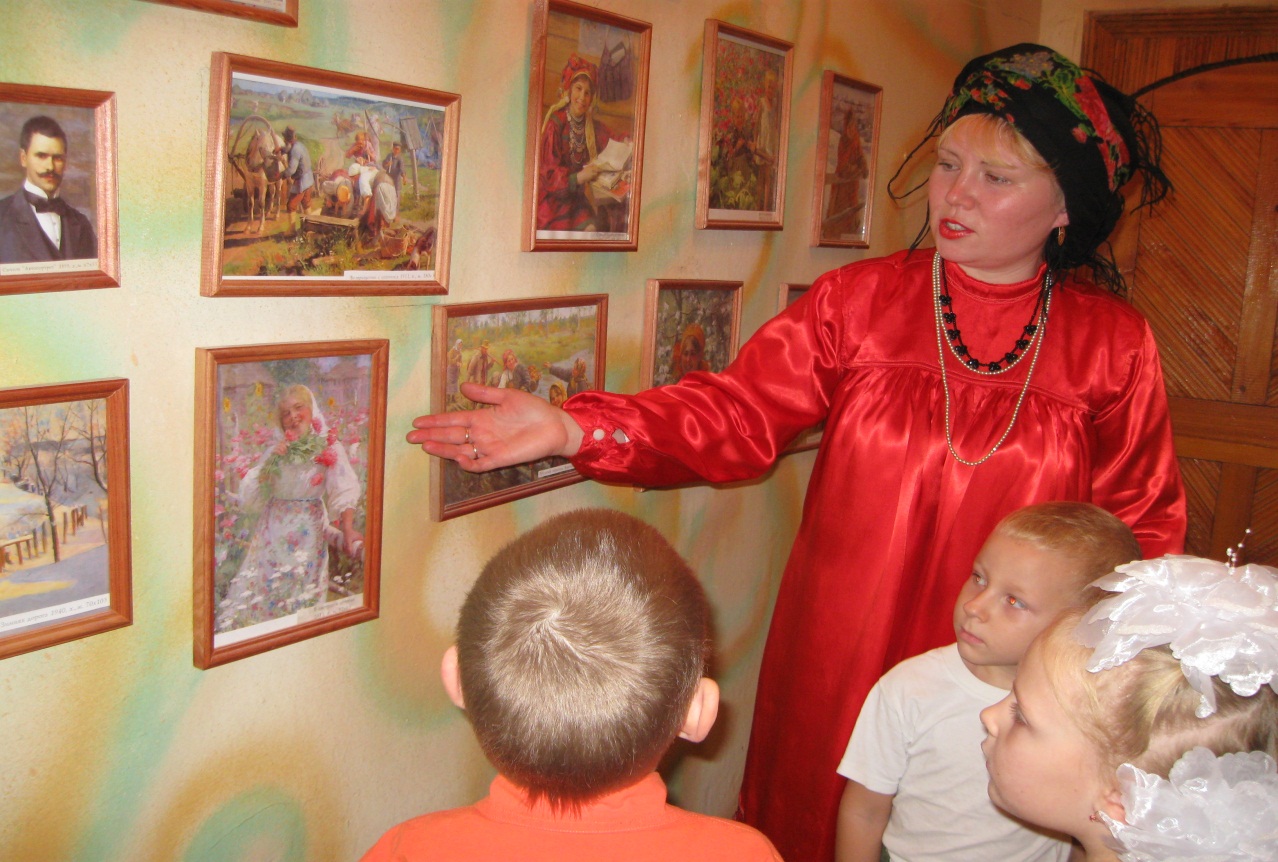 Знакомство детей с картинами знаменитого художника Мордовии Ф.Сычкова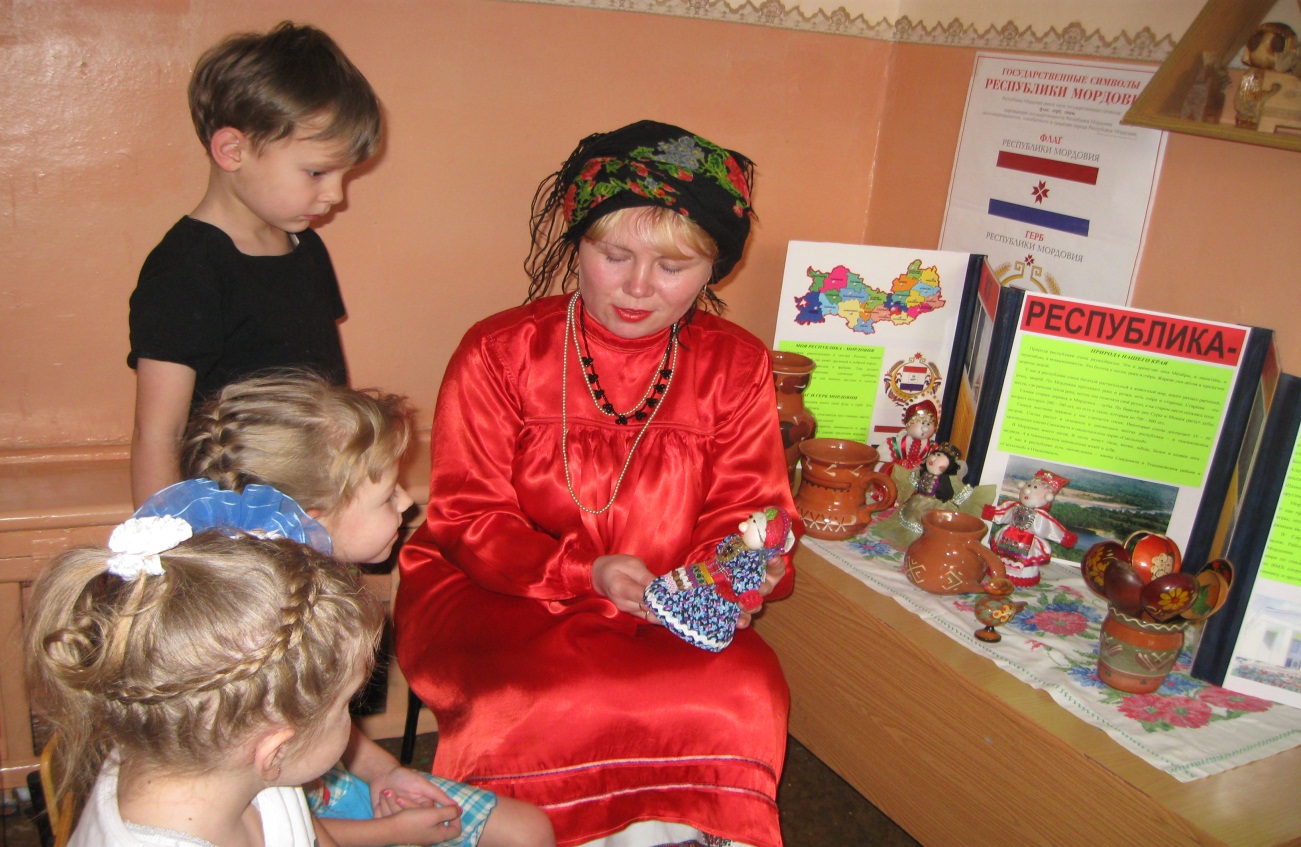 Знакомство детей с изделиями народных умельцев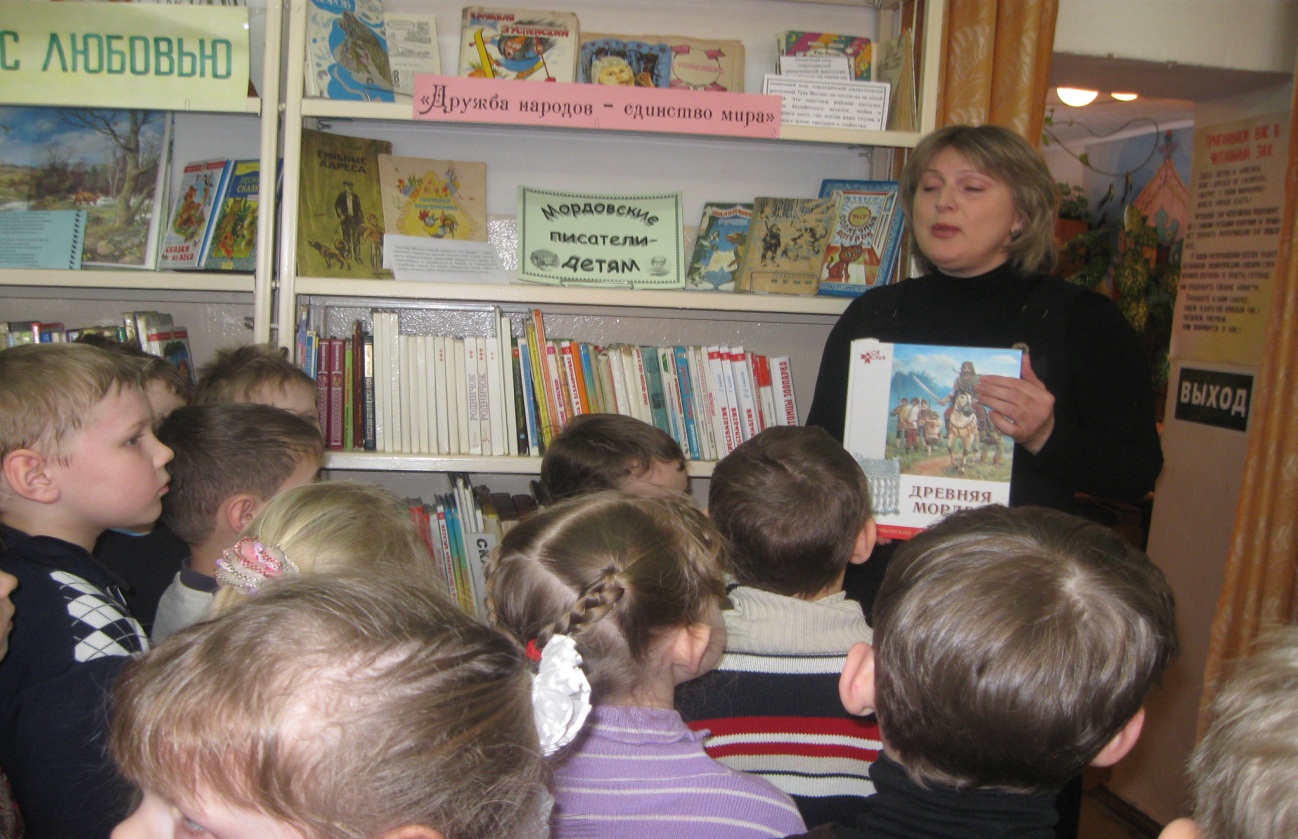 Дети у книжной полки «Мордовские писатели детям» в детской библиотеке, филиале №3СОВМЕСТНЫЕ (родители и дети) РИСУНКИ ПО ПРОИЗВЕДЕНИЯМ ПИСАТЕЛЕЙ МОРДОВИИ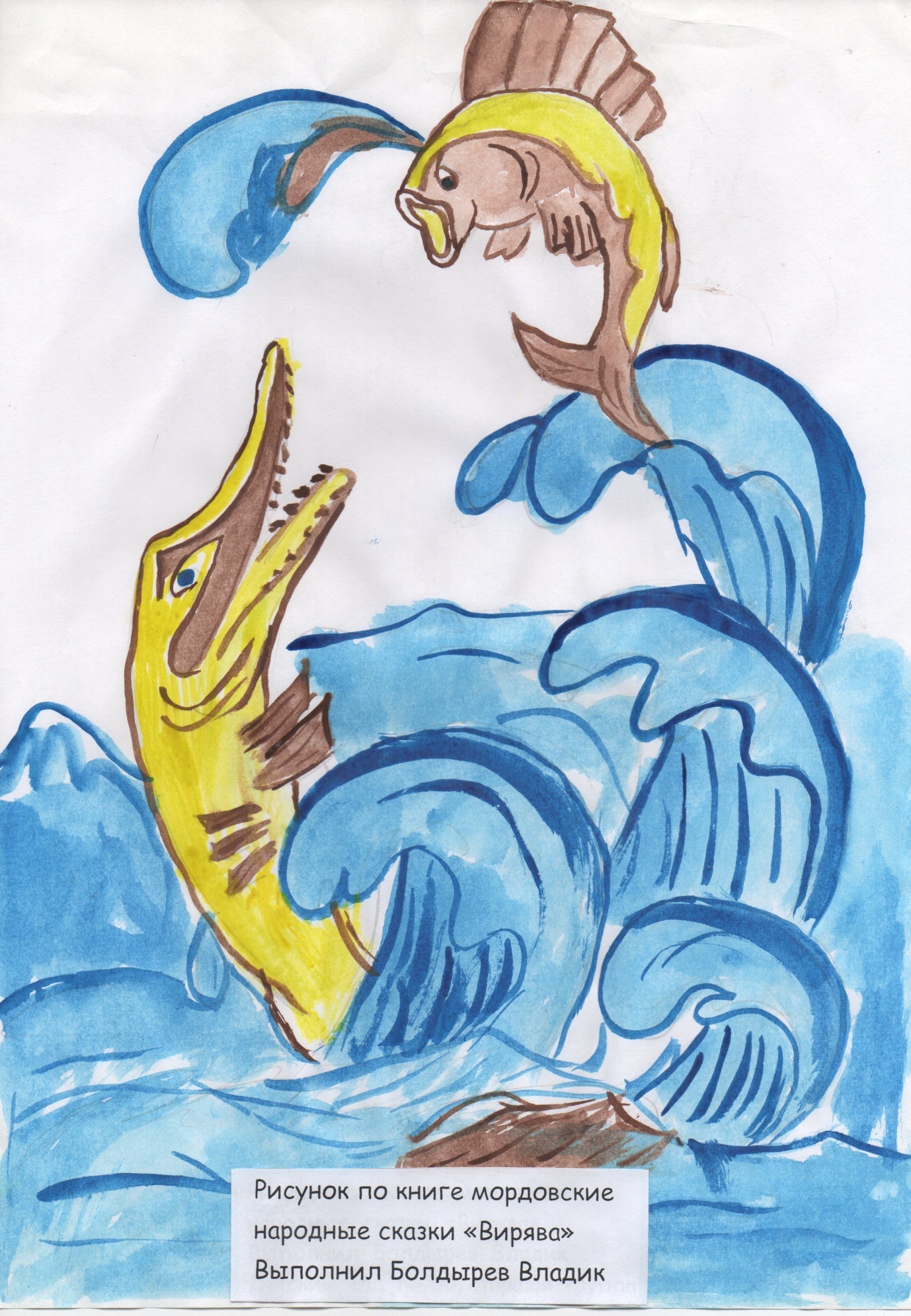 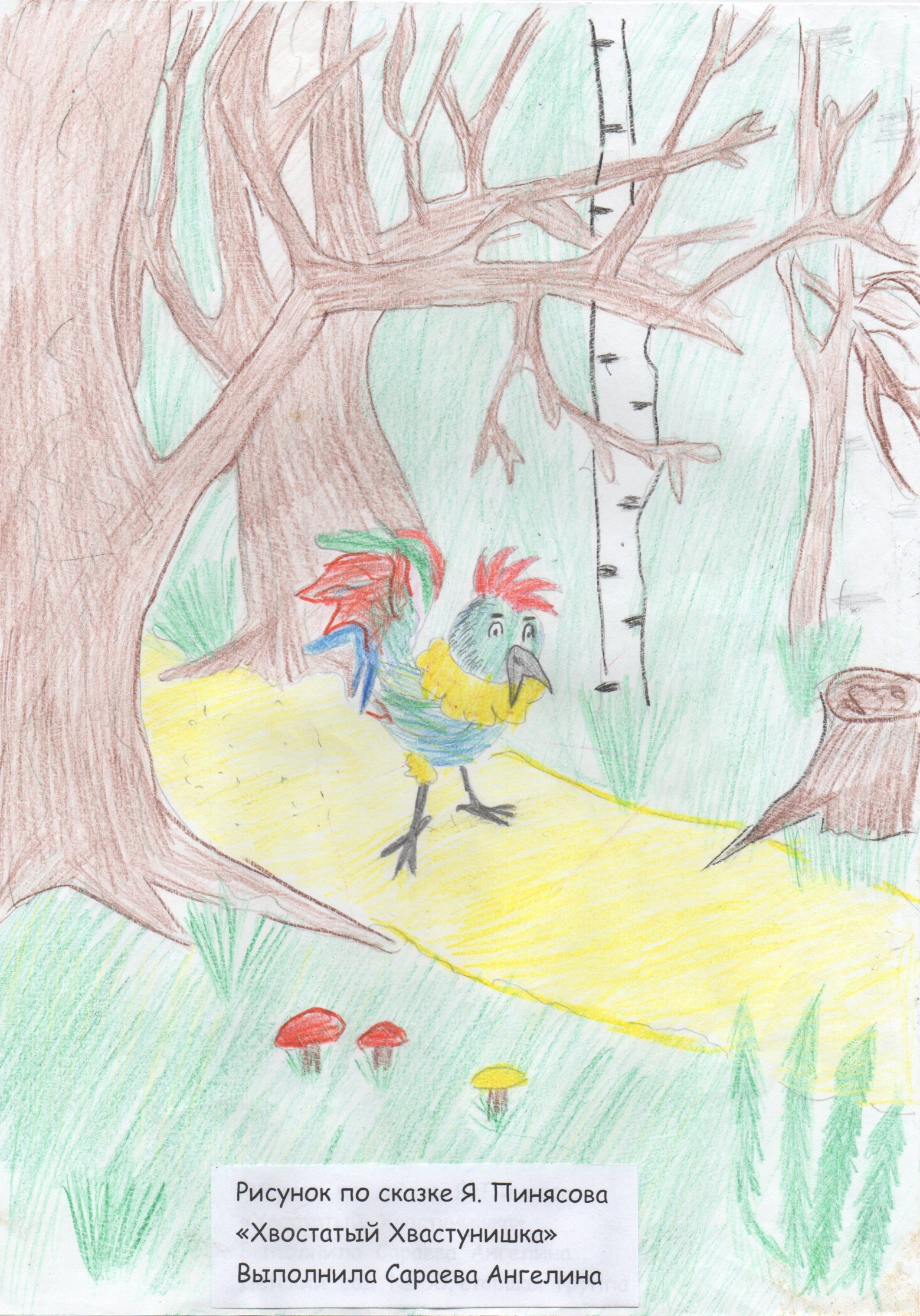 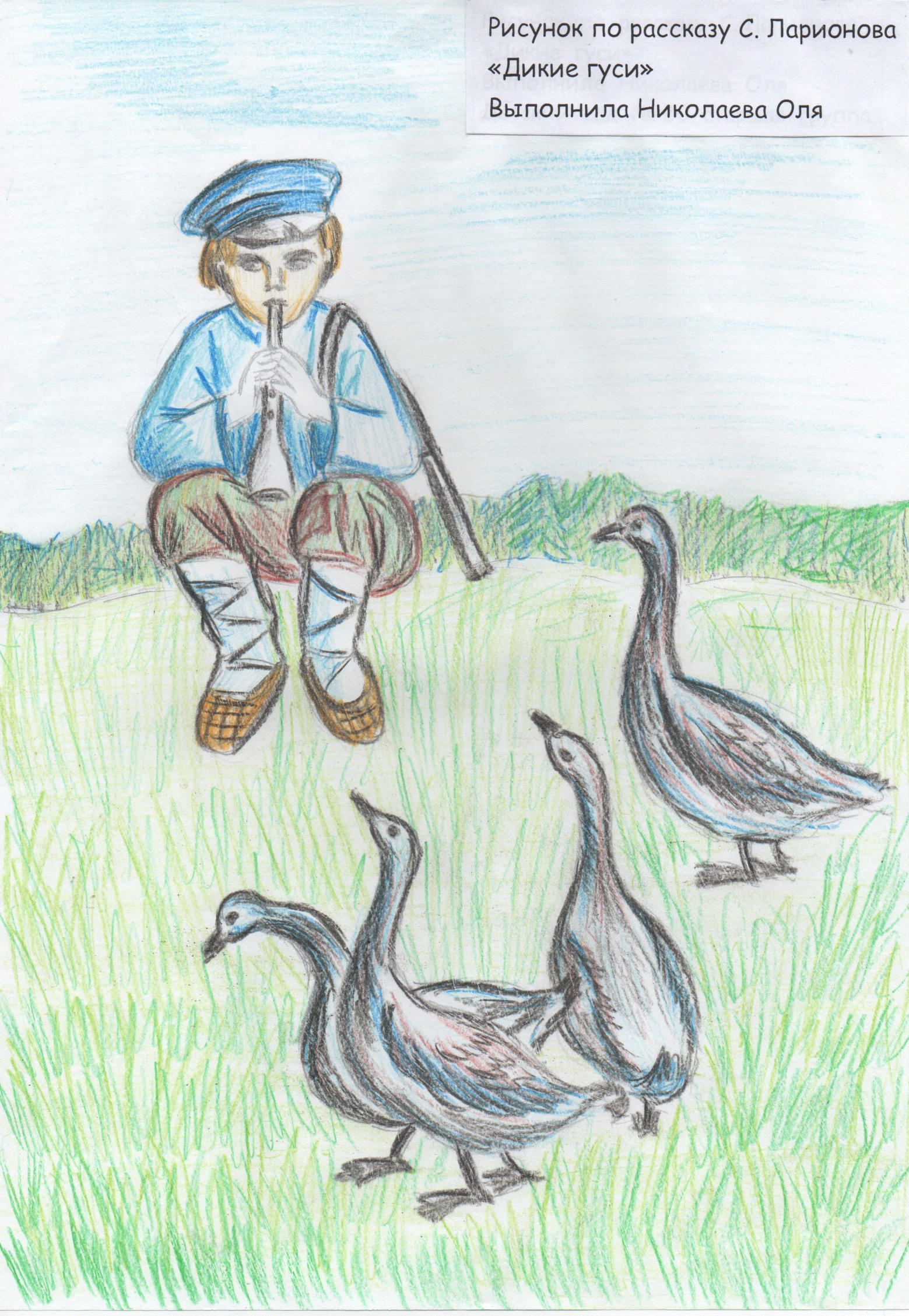                                            ПРАКТИЧЕСКИЙ МАТЕРИАЛПОРТРЕТЫ ПИСАТЕЛЕЙ И ПОЭТОВ МОРДОВИИ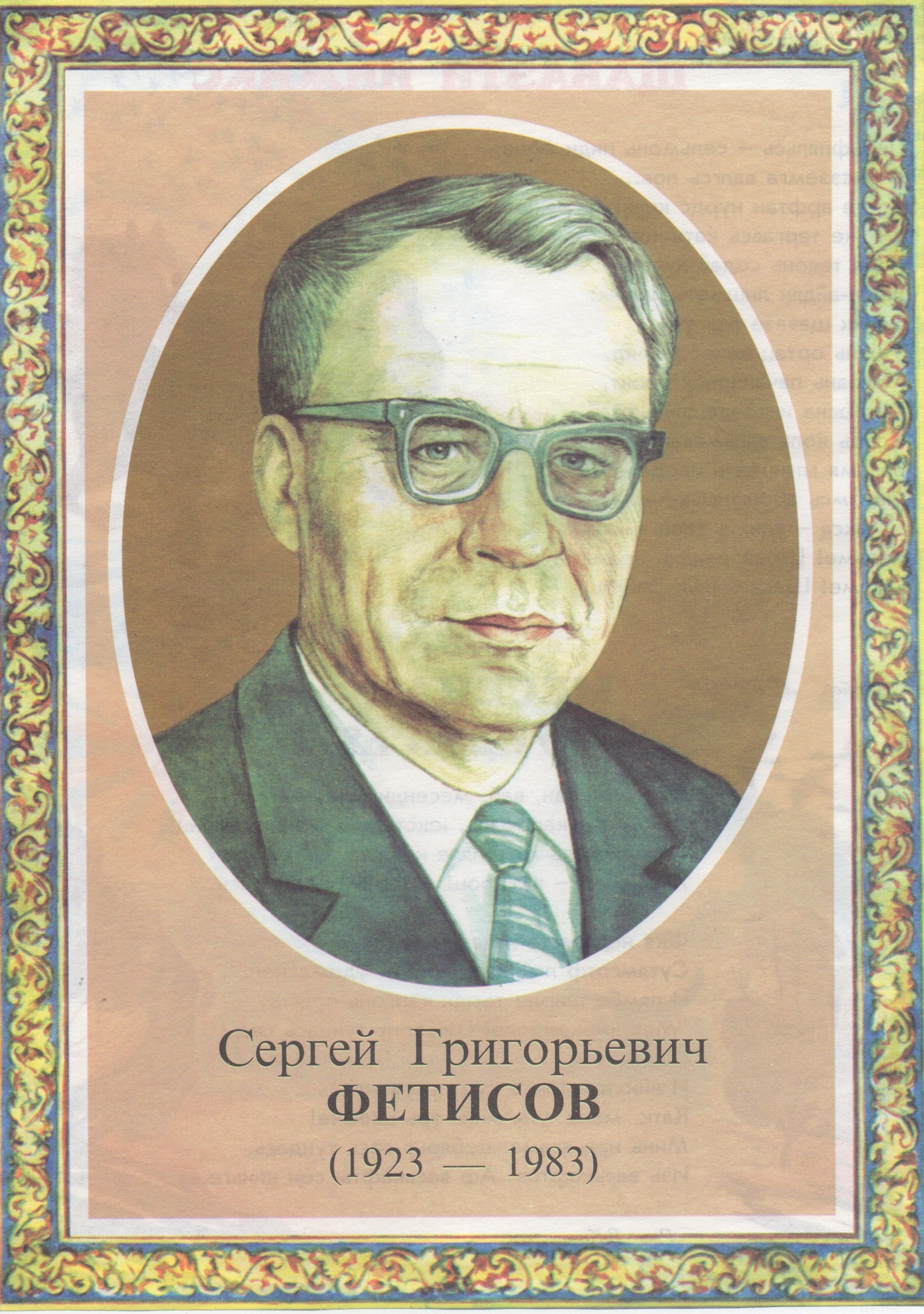 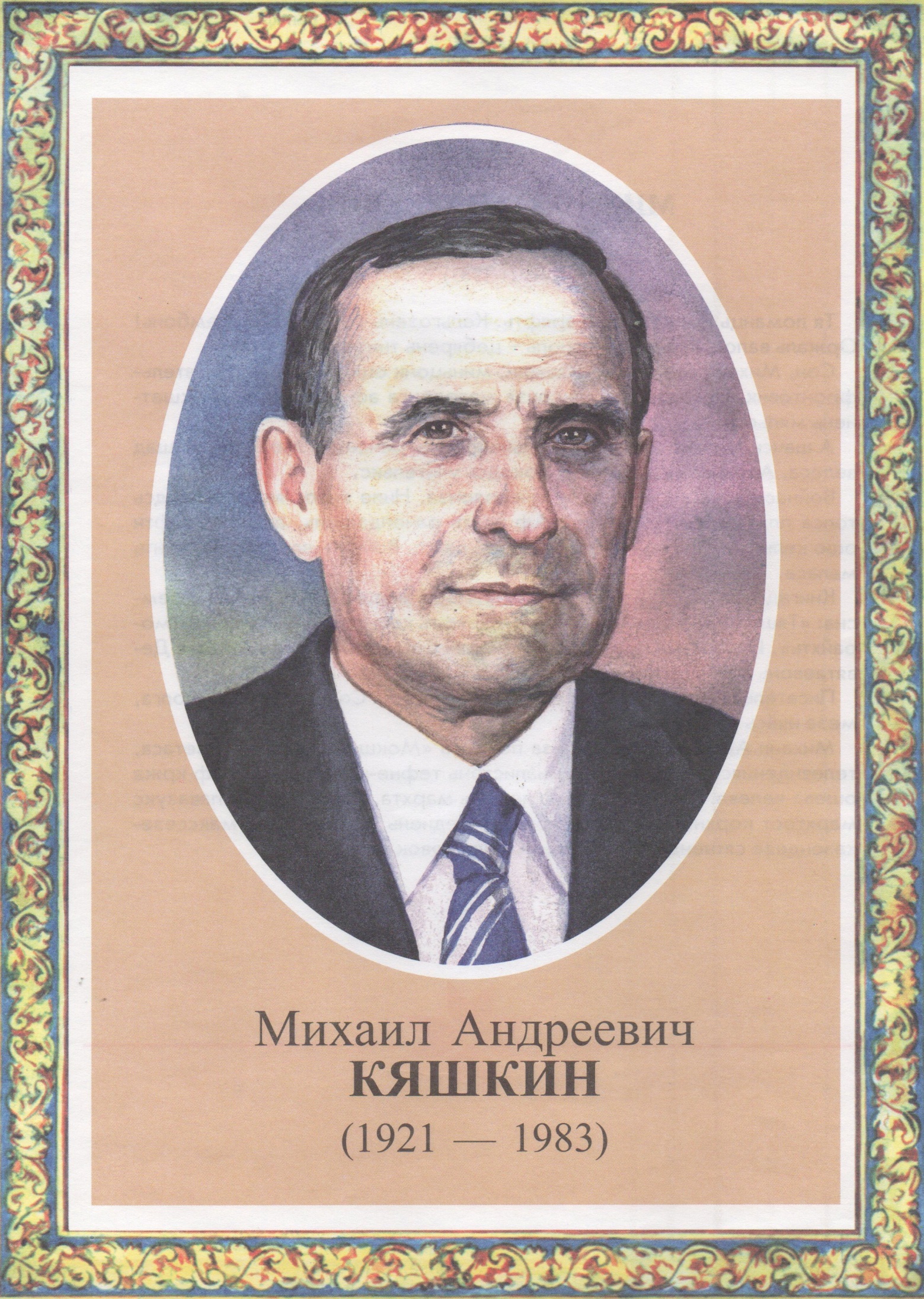 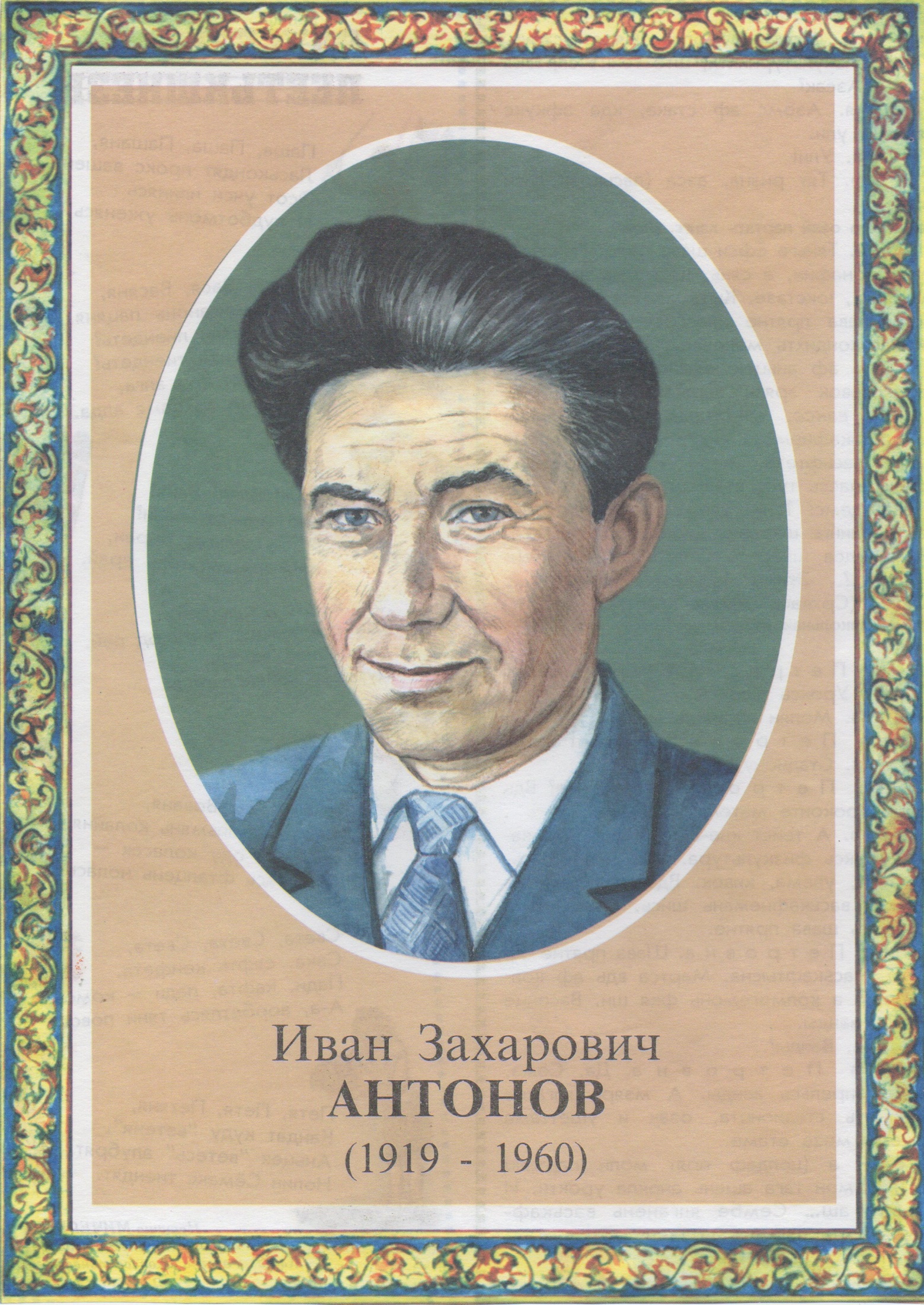 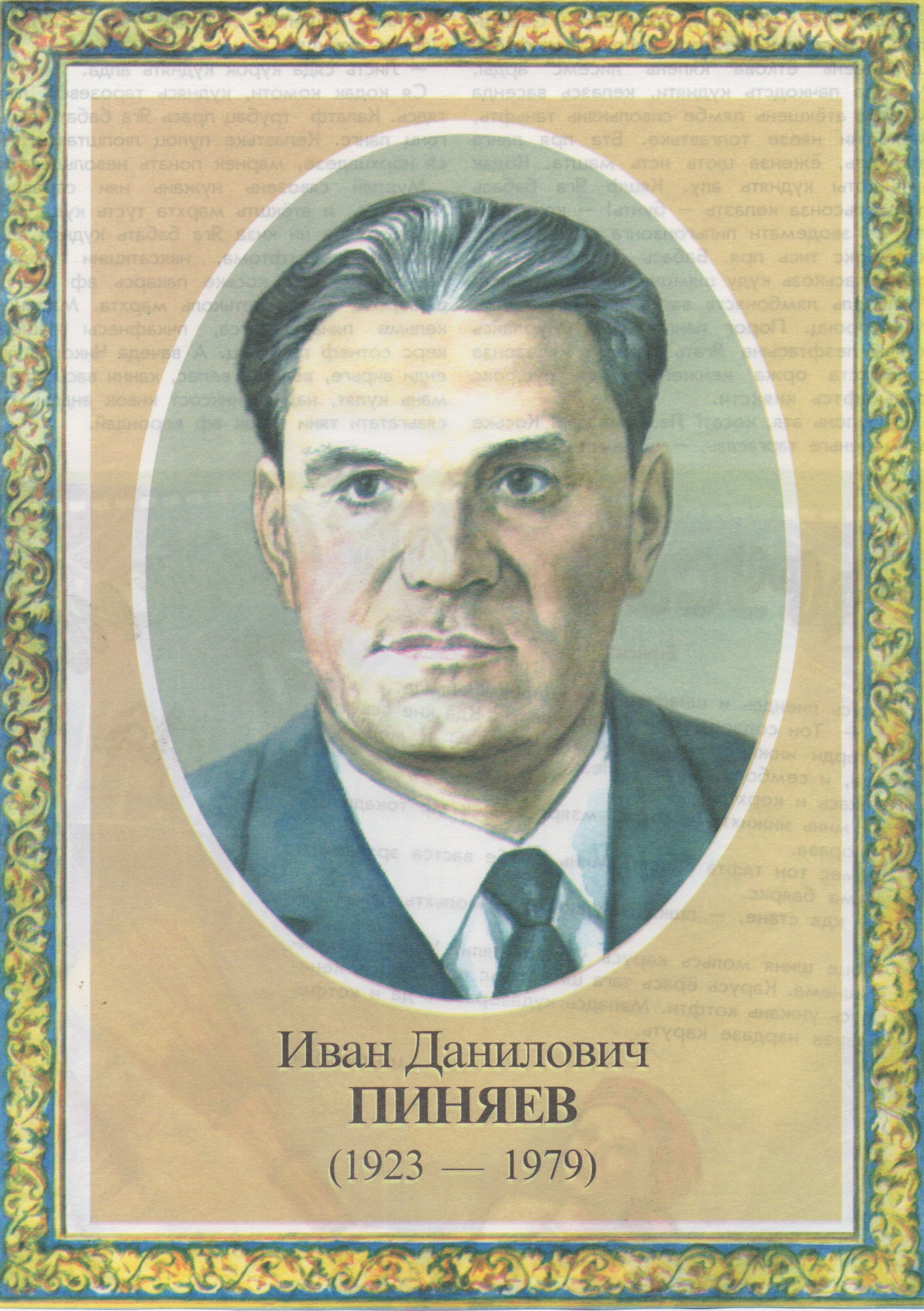 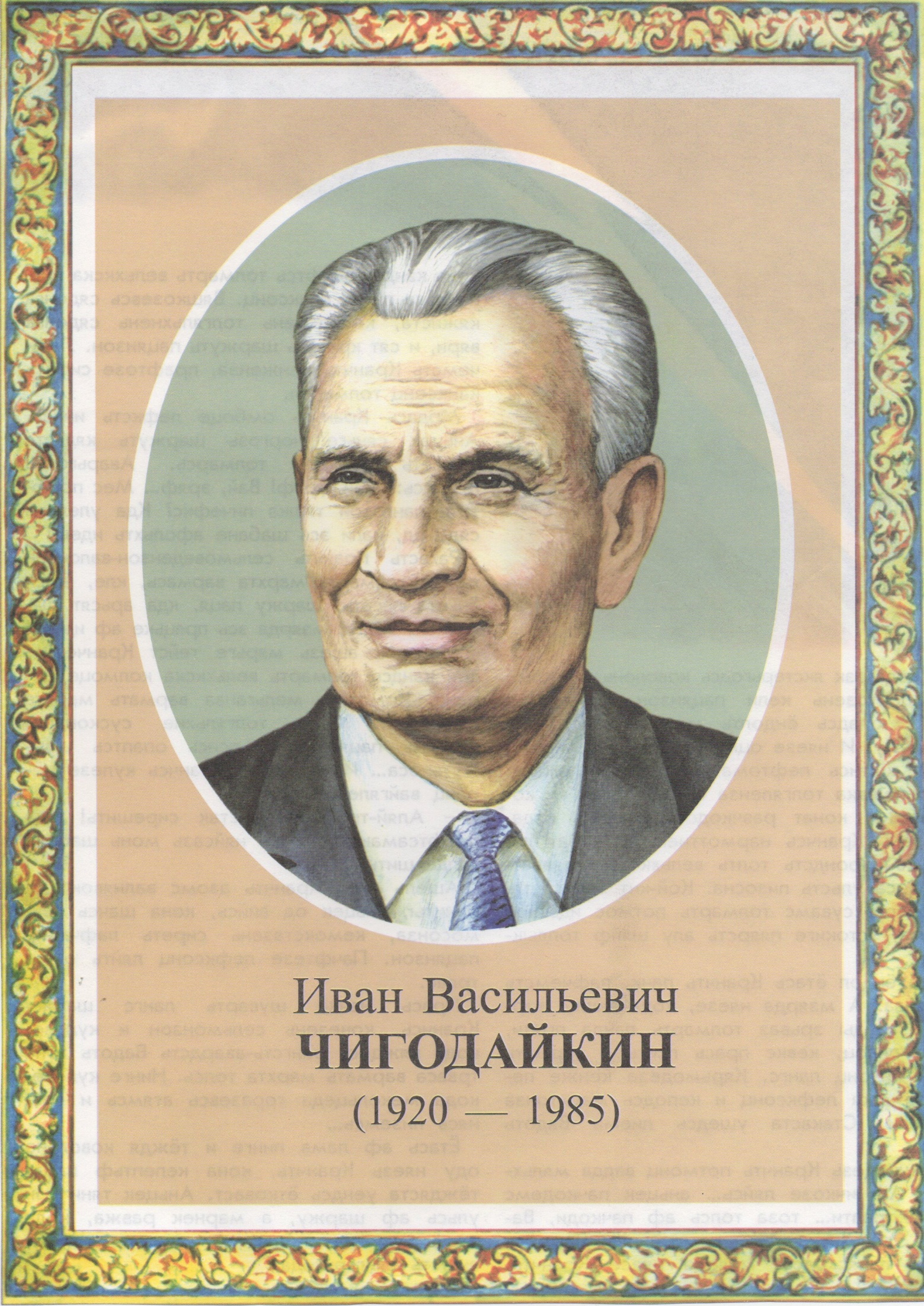 ПУБЛИКАЦИЯ СКАЗОК СОБСТВЕННОГО СОЧИНЕНИЯ В ЖУРНАЛЕ «ЯКСТЕРЬ ТЯШТЕНЯ»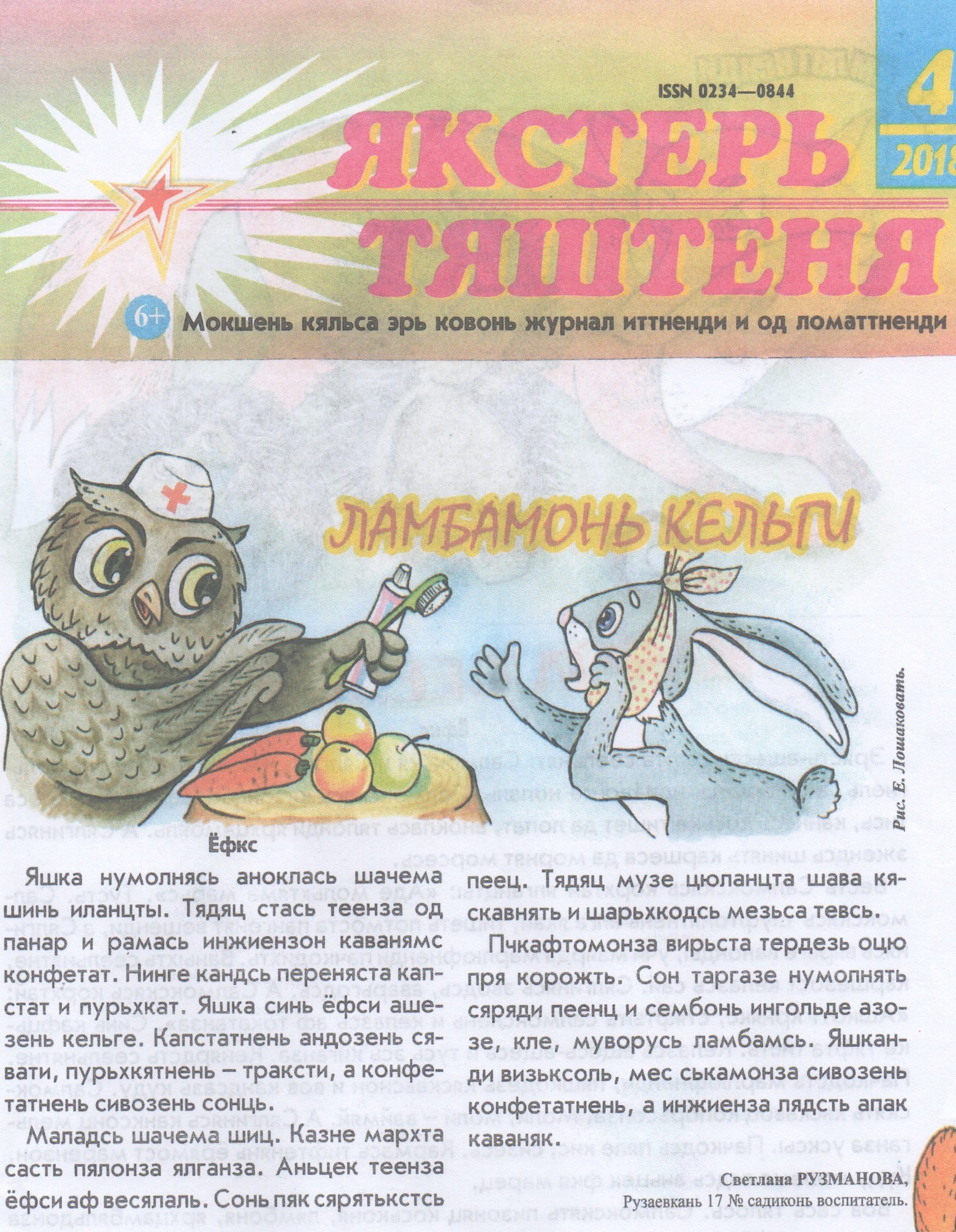 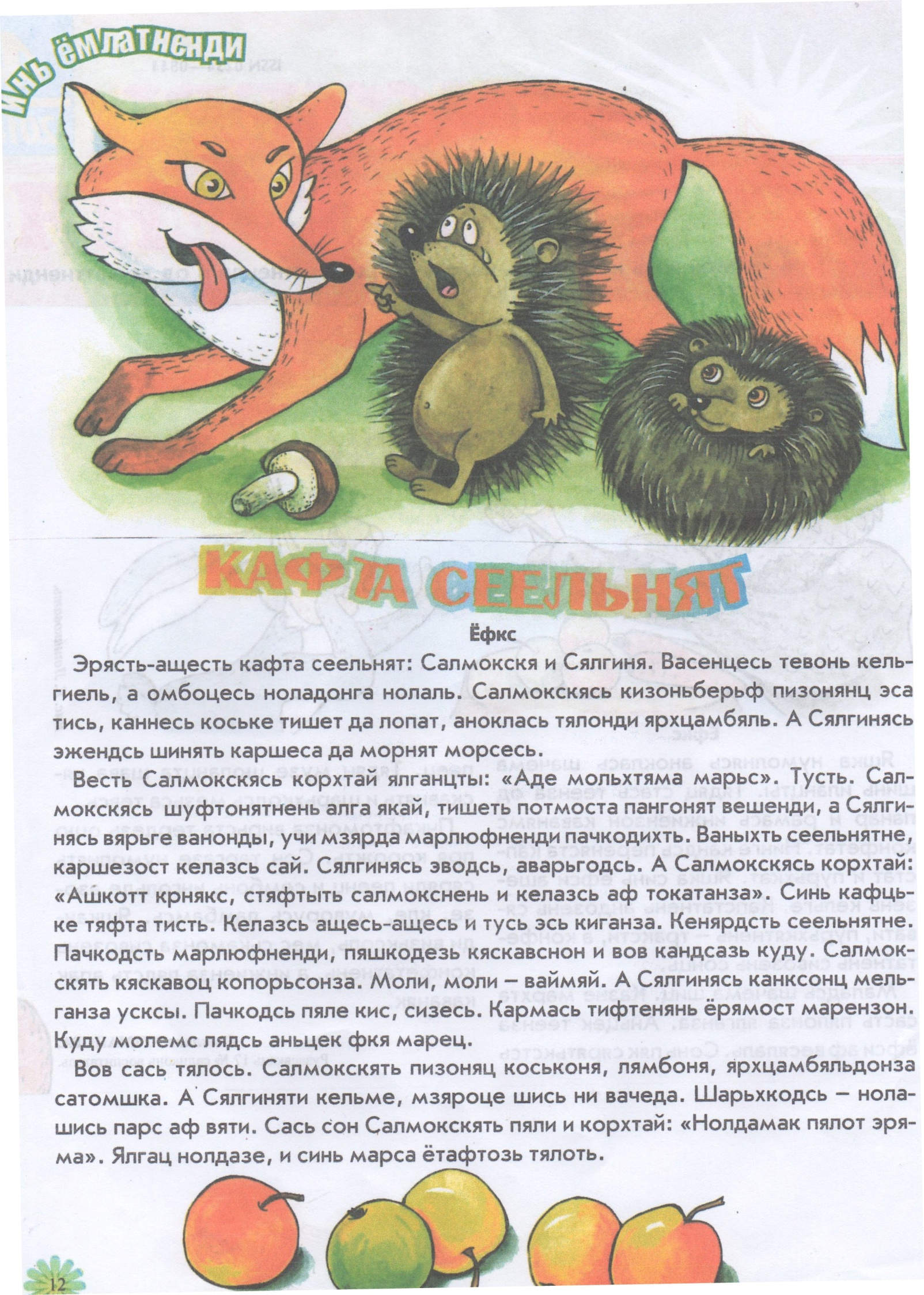 КНИЖКИ-САМОДЕЛКИ (воспитатель и дети) ИЗ ЖУРНАЛОВ  «ЯКСТЕРЬ ТЯШТЕНЯ»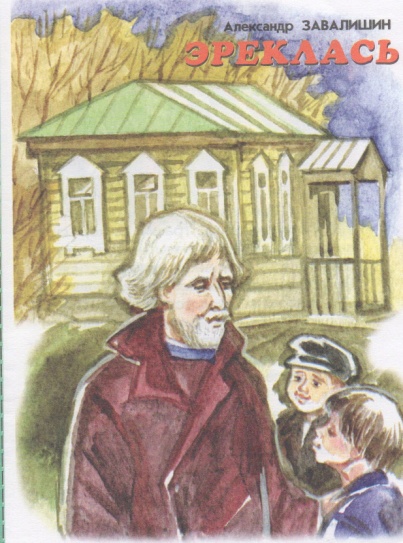 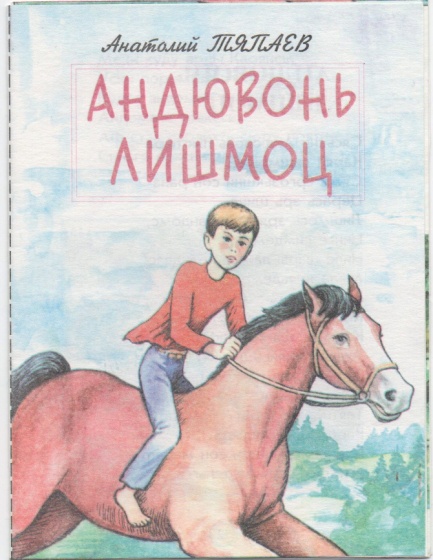 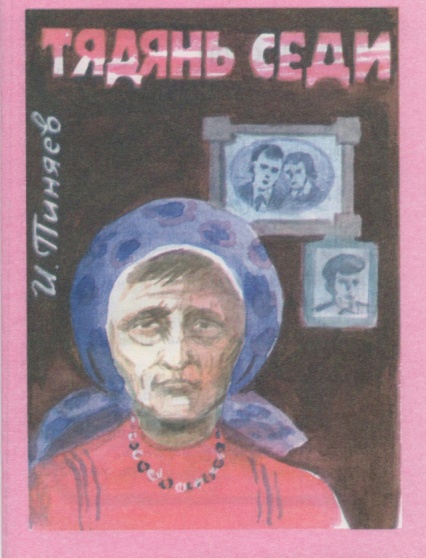 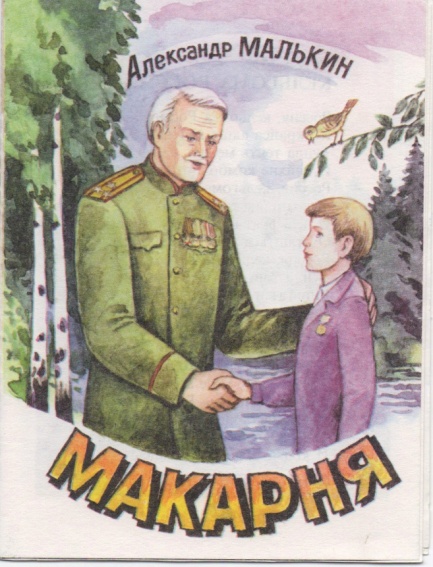 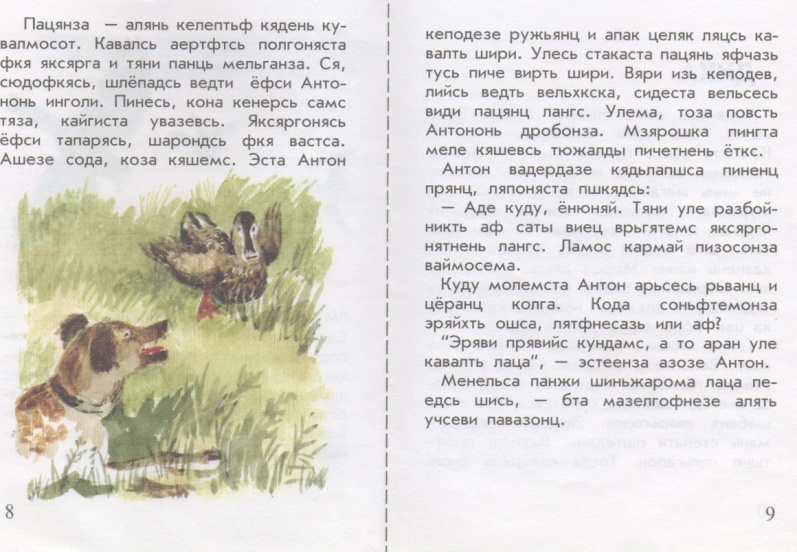 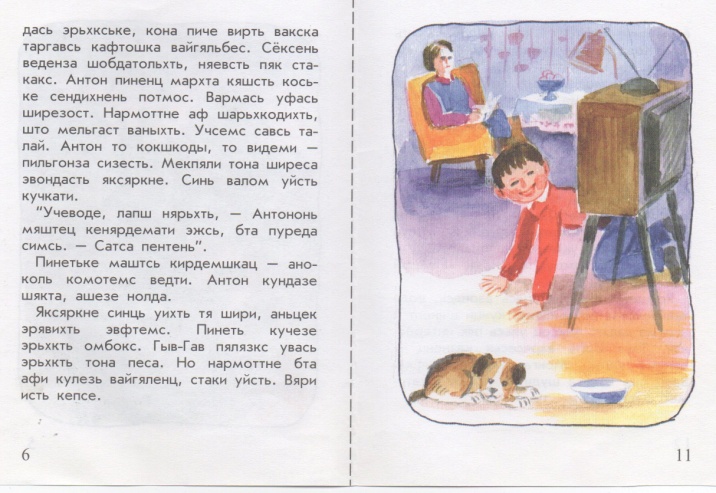 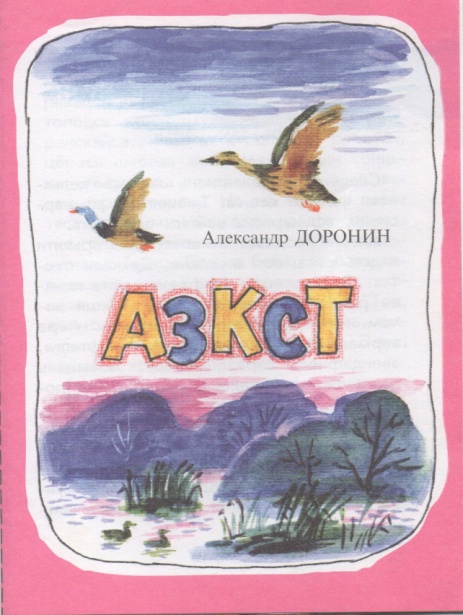 Знакомство с картой МордовииОрганизация фотовыставки «Мой любимый город»Экскурсия в библиотеку. Беседа с детьми на тему: «Первый вождь мордвы – Тюштя» (герой мордовского эпоса).Знакомство детей с творчеством мордовского детского поэта А.Ф. Ежова. Книжная выставка в группе по творчеству писателей и поэтов родного края и знакомство детей с их биографиейЗнакомство с картинами художника Мордовии Ф.СычковаВыставка совместных рисунков по произведениям детских мордовских писателей и поэтовЗнакомство с изделиями мордовских народных умельцевСовместное придумывание сказок на мокшанском языке «Ламбамонь кельги» и «Кафта сеельнят» и публикация в журнале «Якстерь тяштеня»Совместное изготовление книжек – самоделок: вырезание, склеивание (из журнала «ЯКСТЕРЬ ТЯШТЕНЯ») 